Totalitarismes et Seconde Guerre mondiale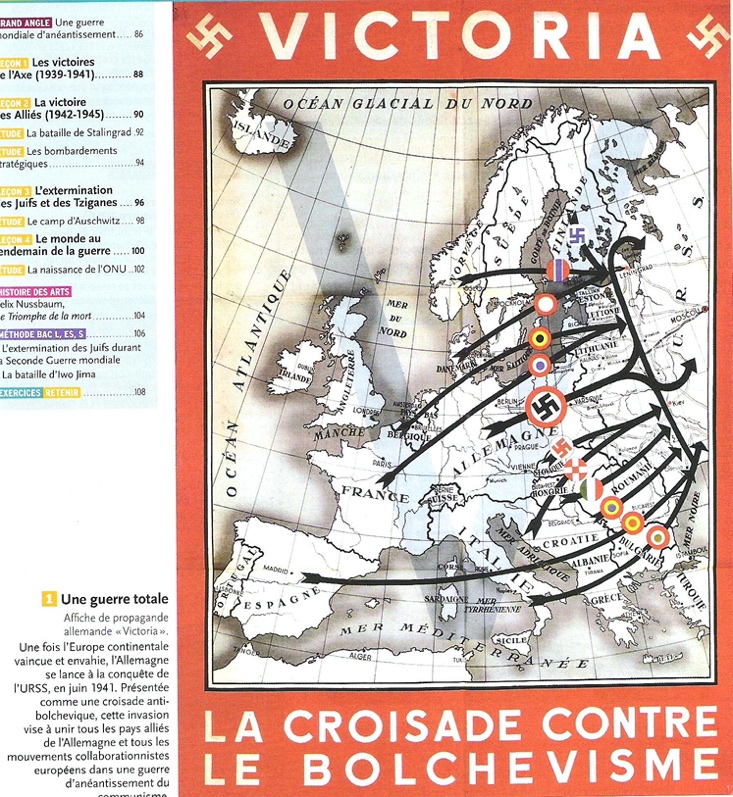 INTRO 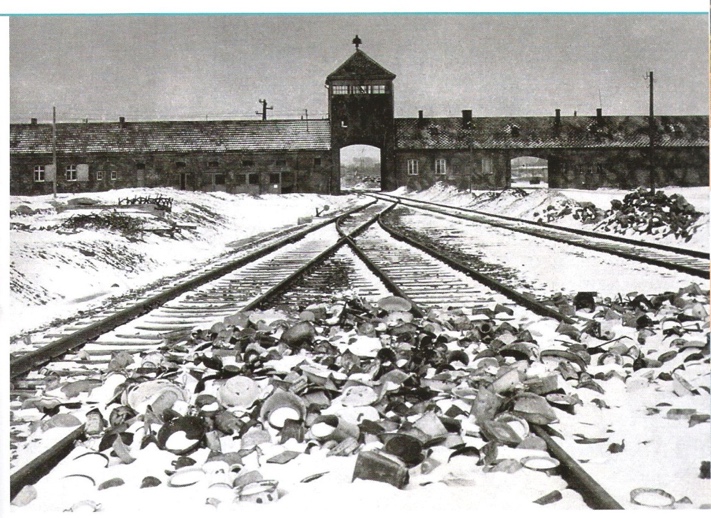 ► En quoi l’affirmation des régimes totalitaires conduit-elle à une guerre aux dimensions nouvelles ?I – QO : L’affirmation des totalitarismes et la guerre1) Les totalitarismes soviétique et nazia) Un contexte favorableÉléments contextuels qui ont été favorables à l’apparition et à l’affirmation des totalitarismes :----b) Caractéristiques communes et spécificitésPoints communs aux deux totalitarismes :Totalitarisme =- Spécificités de l’homme nouveau en URSS :Ennemis/exclus =- Spécificités de l’homme nouveau dans l’Allemagne nazie :Ennemis/exclus =La marche vers la guerre :2) La Seconde Guerre mondiale : un conflit aux dimensions sans précédent… a) Par son extension spatialeDeux camps s’affrontent :--Les grandes phases de la Seconde Guerre mondiale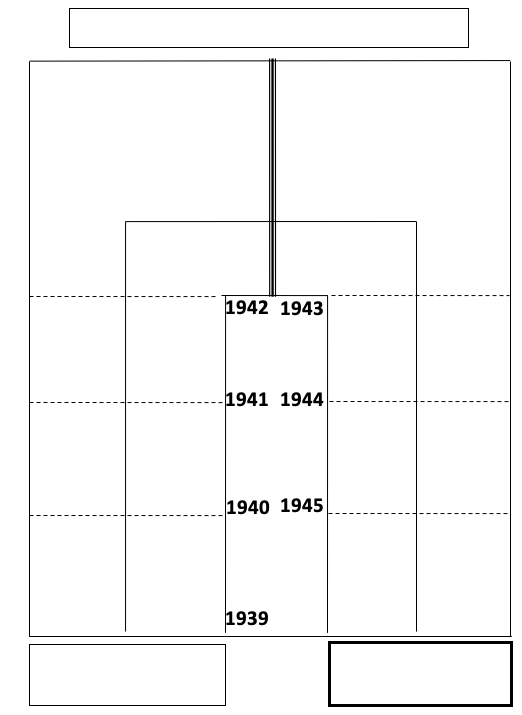 b) Par sa nature et son intensitéGuerre totale :* Une guerre d’anéantissement menée par l’Allemagne et le JaponRadicalisation de la violence par l’Allemagne nazie :Massacres de Nankin :Guerre d’anéantissement :* Du côté des Alliés, la guerre menée est celle de la civilisation contre la « barbarie »Arguments britanniques :Charte de l’Atlantique :Bombardements stratégiques :Bombe nucléaire : Un bilan humain effroyablec) Par son impact en FranceConséquences territoriales de la défaite de 1940 :Une France divisée sur le plan politique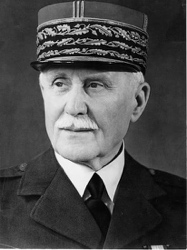 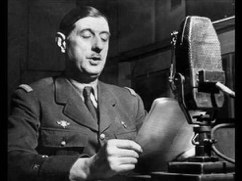 Collaboration =                                                                                Résistance =                      LA FRANCE DE VICHY                                                             LA RESISTANCE ET FRANCE LIBRE								Objectifs :Objectifs :                        Moyens : 							Moyens :Attitude de la population française pendant l’occupation :---3) Une guerre dont l’issue aboutit à la naissance d’un nouvel ordre internationala) La création de l’ONUCréation :Grands principes :----Fonctionnement :b) Les prémices d’une justice internationaleCrime contre l’humanité =OBJECTIFS DES PROCÈSLIMITESConclusion►